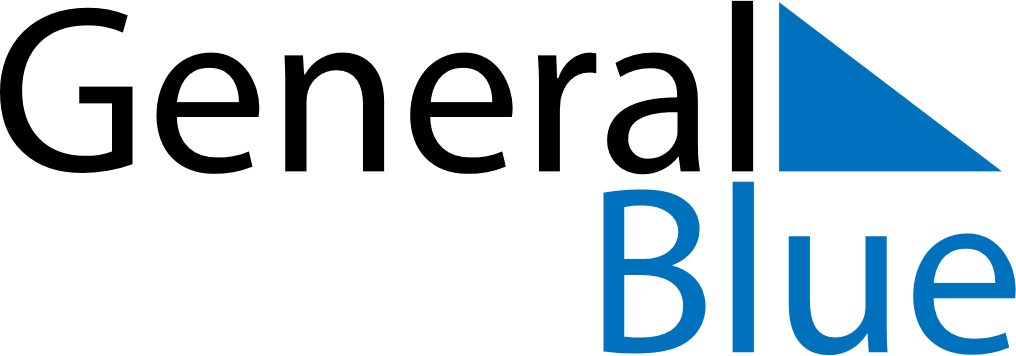 Burundi 2020 HolidaysBurundi 2020 HolidaysDATENAME OF HOLIDAYJanuary 1, 2020WednesdayNew Year’s DayFebruary 5, 2020WednesdayUnity DayApril 6, 2020MondayNtaryamira DayMay 1, 2020FridayLabour DayMay 21, 2020ThursdayAscension DayMay 24, 2020SundayEnd of Ramadan (Eid al-Fitr)July 1, 2020WednesdayIndependence DayJuly 31, 2020FridayFeast of the Sacrifice (Eid al-Adha)August 15, 2020SaturdayAssumptionOctober 13, 2020TuesdayRwagasore DayOctober 21, 2020WednesdayNdadaye DayNovember 1, 2020SundayAll Saints’ DayDecember 25, 2020FridayChristmas Day